RESUME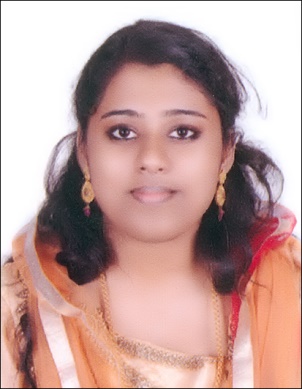 NASRINNASRIN.351037@2freemail.com 	 CAREER OBJECTIVETo acquire a job in a company where I can use my technical skills with willingness to learn, be up to date with the current technology and there by grow along with the company.SUMMARYHaving 1 year of experience in Microsoft .Net.Good understanding and experience of Web technologies like ASP.NET, HTML and knowledge on database, with Hands-on MS SQL Server 2005 and MySql.Self-starter and a team player with good interpersonal skills.Actively worked in development and unit testing phases.Experience in 3 tier architecture. Experience in Store procedure. Experience in Functions.Experience in Crystal Reporting.WORK EXPERIENCECompany Name      	: CERPS Technology Pvt. Ltd., Trivandrum.Designation		: Software Engineer.Duration		: 1 Year {2014-2015}.Institution Name      	: Darul Huda Islamic School, Alain.Designation		: Computer Science & Mathematics teacher.Duration		: 1 Year {2015-2016}.PROFESSIONAL EXPERIENCE1. Eurovillage ERPTools/Technologies  	: ASP.NET, HTML, JavaScript, CSS, JQUERYDevelopment tool     	: Visual Studio 2010Database      		: MS-SQL Server 2008Project Description:Eurovillage ERP product is developed for Eurovillage Hotel in Saudi Arabia.This ERP is maintaining the whole information about Hotel Staffs, Guest and Functions in the Hotel.EDUCATIONAL QUALIFICATIONSACADEMIC ACHIEVEMENTS Consistently secured GPA above 7.5Secured 98% in 10th.Secured Merit Means Cum Scholarship.Secured first class in Sugama Examinations conducted by Kerala Hindi Prachar Sabha.SOFTWARE PROFICIENCYLanguages				 :  C, C++, C#,ASP.NET, Java .Databases				 :  SQL, MySql.Operating Systems			 :  Windows XP,Windows 7Web Based Technology	             :  HTML.Development Methodology		 :  Object Oriented Programming.TRAININGCCNAJAVAHOBBIESPainting Craft worksPROJECT AND SEMINARMain project       Model For Re-ranking Agent On Hybrid Search Engine For E-LearningSeminar.      Analysis And Detection Of Modern Spam Techniques On Social Networking SitesDECLARATION                       I hereby declare that the above-mentioned information is correct up to my knowledge and I bear the responsibility for the correctness of the above-mentioned particulars. And if offered a chance to work, I shall fulfill my duties to the best interest of my superiors.    Examination  Discipline/SpecializationSchool/collegeBoard/UniversityYear of Passing%B-TechComputer science engineeringLal Bahadur Shastri Institute of Science and Technology, TVPMKerala university2014  79.7Higher Secondary-Carmel Girls H.S,Vazhuthacaud, TVPMSTATE BOARD201090.08High school-Carmel Girls H.S,       Vazhuthacaud,             TVPM                             STATE BOARD200897.89